新 书 推 荐中文书名：《灵魂之镜中未了的求子之愿》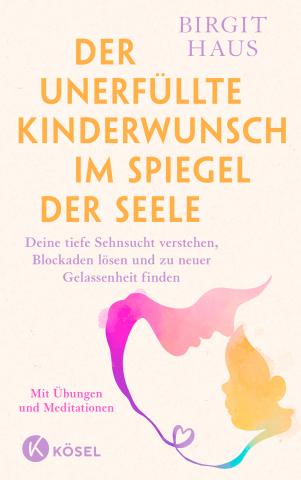 英文书名：The Unfulfilled Desire for a Child in the Mirror of the Soul德文书名：Der unerfüllte Kinderwunsch im Spiegel der Seele作    者：BIRGIT HAUS	出 版 社：Penguin Random House Verlagsgruppe GmbH代理公司：ANA/ Lauren页    数：256页出版时间：2024年4月3日代理地区：中国大陆、台湾审读资料：电子稿类    型：励志内容简介：为什么没有成功？无法实现的生育愿望是一个重大而沉重的问题，大多数情况下都是通过医学手段来解决的。但是，许多生育治疗都不成功，让想要孩子的夫妇感到绝望和无助。比尔吉特·豪斯（Birgit Haus）是一位经验丰富的心理综合治疗师，她为读者提供了亟需的心理支持，这一点在以往的书籍中被忽视。比尔吉特通过清晰的治疗实例，深入剖析了心理与自律神经系统之间的相互作用，以及它们对荷尔蒙、受孕和怀孕的影响。对自己童年的探索之旅有助于了解生育愿望背后的原因，以及可能阻碍其实现的功能失调信念。通过这种方式，未实现生育愿望的人可以重新获得自我效能感，而这种效能感往往会受到许多医疗程序的影响。与自己和自己内心的孩子一起努力，就有可能实现一些看似矛盾的事情：接受并调和未实现的生育愿望，从而有可能最终实现幸福的怀孕。作者简介：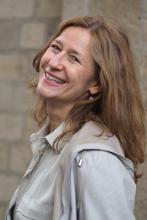 比尔吉特·豪斯（Birgit Haus）是心理综合治疗师、复原力培训师、另类执业者/心理治疗师，也是科隆心理综合研究所的负责人。她完成了许多培训和进修课程，包括彼得·莱文（Peter Levine）、黛安·普尔·海勒（Diane Poole Heller）和劳伦斯·海勒（Lawrence Heller）的课程。她有三十多年的个人治疗和研讨小组工作经验，重点是内在儿童工作、复原力训练和危机支持。感谢您的阅读！请将反馈信息发至：版权负责人Email：Rights@nurnberg.com.cn安德鲁·纳伯格联合国际有限公司北京代表处北京市海淀区中关村大街甲59号中国人民大学文化大厦1705室, 邮编：100872电话：010-82504106, 传真：010-82504200公司网址：http://www.nurnberg.com.cn书目下载：http://www.nurnberg.com.cn/booklist_zh/list.aspx书讯浏览：http://www.nurnberg.com.cn/book/book.aspx视频推荐：http://www.nurnberg.com.cn/video/video.aspx豆瓣小站：http://site.douban.com/110577/新浪微博：安德鲁纳伯格公司的微博_微博 (weibo.com)微信订阅号：ANABJ2002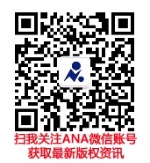 